Wir freuen uns auf Ihre aussagefähigen Bewerbungsunterlagen, einschliesslich eines pfarramtlichen Zeugnisses, sowie eines erweiterten polizeilichen Führungszeugnisses (kann nachgereicht werden) an die:  Pädagogische Fachkraft (m/w/d) für die Inklusion gemäß § 1 der Personalvereinbarung zum Kinderbildungsgesetzin Teilzeit mit 19,0 Stunden/Wochezum 01.04.2022 unbefristet* Bewerbungen von geeigneten Schwerbehinderten sind ausdrücklich erwünscht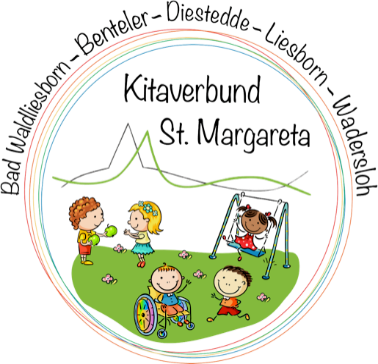 Wir suchen zur VerstärkungBei uns sind Sie richtig, wennIhnen das tägliche Miteinander mit Kindern und Eltern Freude bereitet.Sie gerne eigenverantwortlich und selbständig Arbeiten.Ihnen christliche Werte wichtig sind.Sie aktiv an der konzeptionellen Weiterentwicklung der Einrichtung mitwirken möchten.Team für Sie Gemeinschaft bedeutet. Bewerbungen bitte bis zum 28.02.2022 an:Kath. Pfarrei St. Margareta	                                                                                  Verbundleitung                                                                                     Monika Ottlips-Döring                                                                             Kirchplatz 359329 Wadersloh02523/9536040                                                                                            ottlips-m@bistum-muenster.de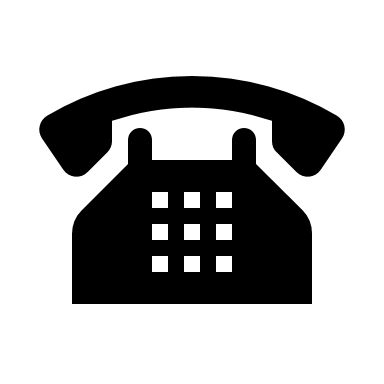 